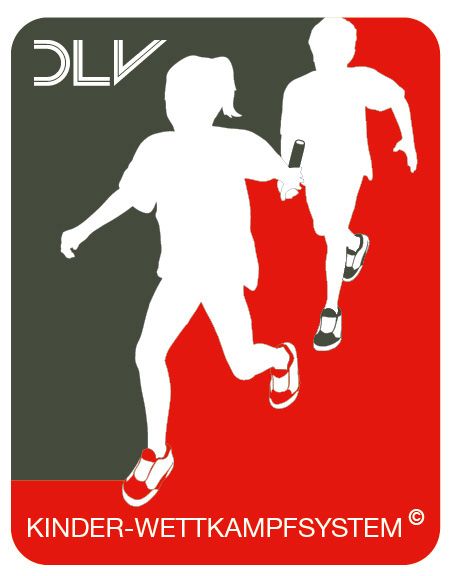 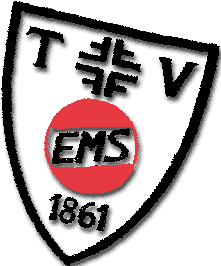 TV 1861 Bad EmsAbt. LeichtathletikKinderleichtathletikStadion Silberau, Bad EmsGrand Prix Rhein-Lahn Kreis am Freitag, den 15.06.2018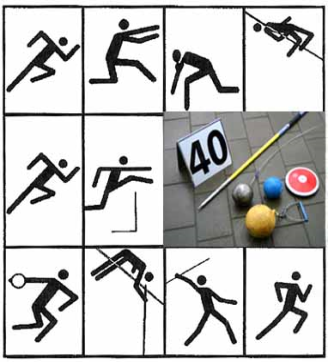 Meldungen:			Ellen@mesloh.de Meldeschluss:			12.06.2018Gebühren:							KILA:		pro Mannschaft	20,00 € (mit Helfer)									30,00 € (ohne Helfer)Wir wünschen gute Anreise und faire WettkämpfeDas Team der  Leichtathletikabteilung vom TV 1861 Bad EmsKILA U08Kila U1017:002 x 40 m Sprint (mit Hindernissen)StabweitsprungSchlagwurf (Tennisflatterball, Standwurf)2 x 40 m Sprint (mit Hindernissen)StabweitsprungSchlagwurf (Tennisflatterball)Stadioncross Stadioncross 